北京太克会展有限公司  文件号：TECH12109北京太克会展有限公司2020年度工资总额执行情况公示根据《全国畜牧总站、中国饲料工业协会所属企业工资总额管理办法》相关规定，现将公司2020年度工资总额执行情况公布如下：2020年度公司工资总额发放总金额为108.09万元，年人均工资标准为9.82万元。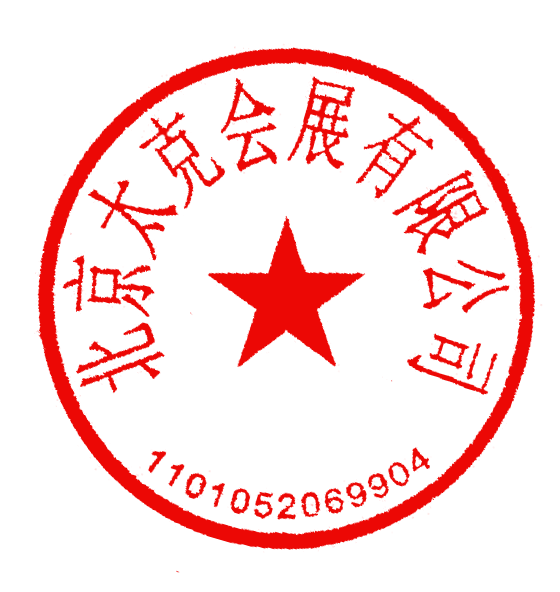  北京太克会展有限公司